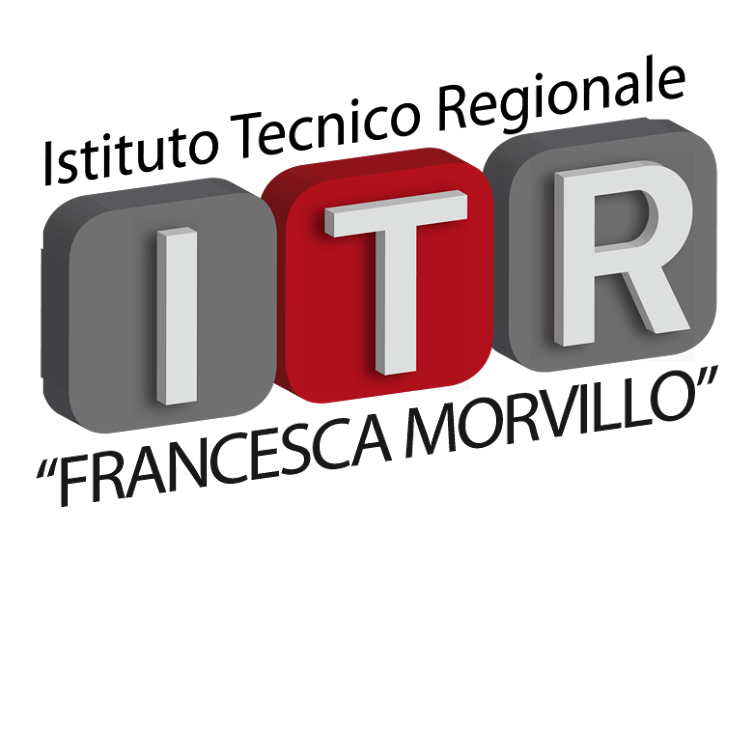 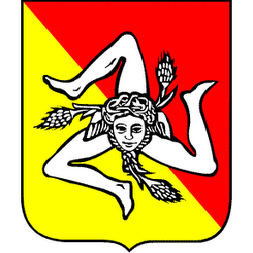 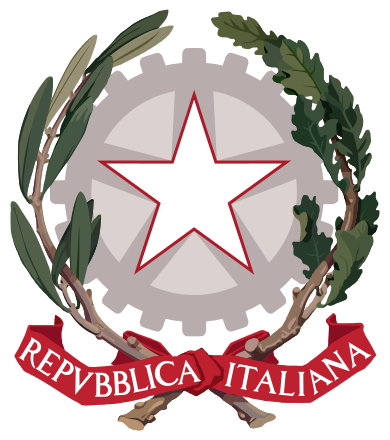 REGIONE SICILIAISTITUTO TECNICO REGIONALE"FRANCESCA MORVILLO"PAREGGIATO STATALE CON D.A. N° 688 DEL 29/05/1969SCUOLA PARITARIA DALL’ 01/09/2001VIA BIANCAVILLA  10 - 95125 CATANIATel- 095/6136810 – Fax 095/8183935Via Etnea 595 – 95125 CATANIASito web: www.istitutotecnicoregionalecatania.itpec: itr.ct@pec.it  e-mail: itras.ct@tin.it Prot. 3808 del 20/09/2017PUBBLICAZIONE GRADUATORIE D’ISTITUTO DEFINITIVE PERSONALE ATA 2017/2020RICORSI ACCOLTIPIPITONE GIOVANNA – ACCOLTO. INSERITA NELLA GRADUATORIA D’ISTITUTO ASSISTENTE AMMINISTRATIVO, POS. 43 PUNTI 22,25.PROVVEDIMENTI IN AUTOTUTELAPER MERI ERRORI MATERIALI È APPORTATE  SEGUITO INDICATA:MACII DENISE – INSERITA NELLA GRADUATORIA D’ISTITUTO ASSISTENTI AMMINISTRATIVI, POS. 297 PUNTI 9,80 E COLLABORATORI SCOLASTICI, POS. 356 PUNTI 7,80Prof.ssa Maria Isabella Di QuartoFirma autografa sostituita a mezzo stampaai sensi e per gli effetti dell’art 3, comma 2, del decreto legislativo n. 39/93